Name: ___________________________________					Period: ______Evolution (Unit 8) Practice SOL Questions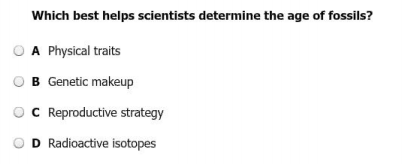 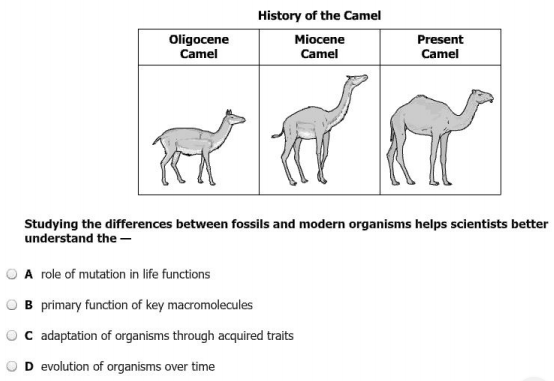 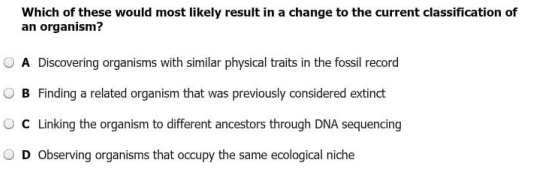 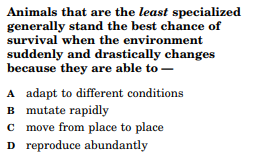 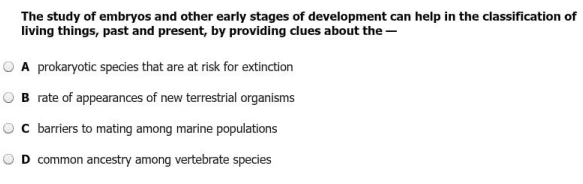 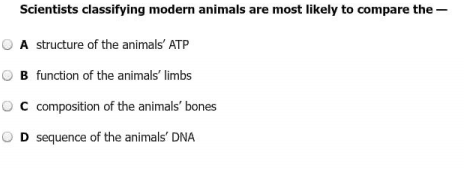 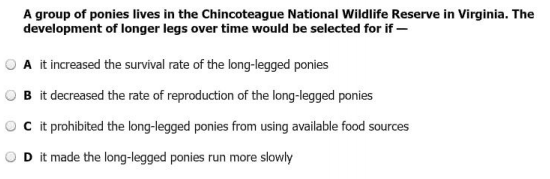 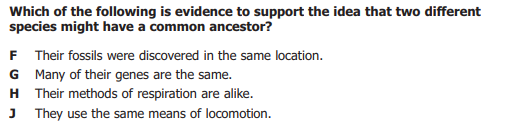 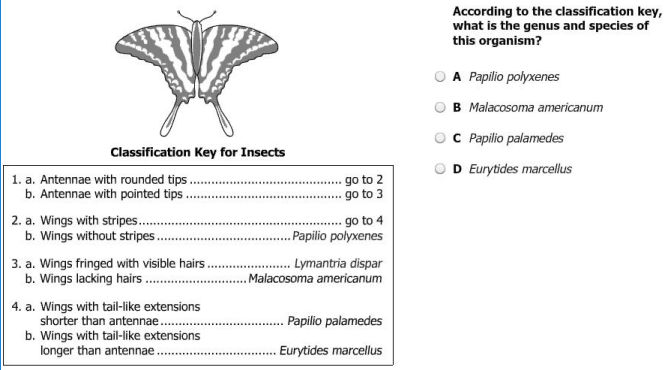 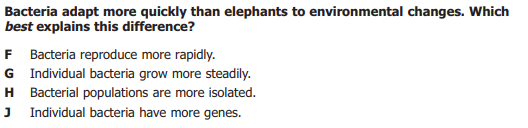 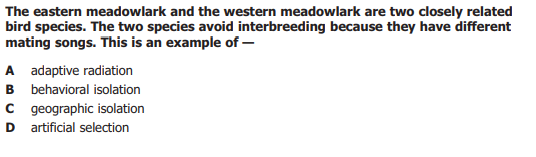 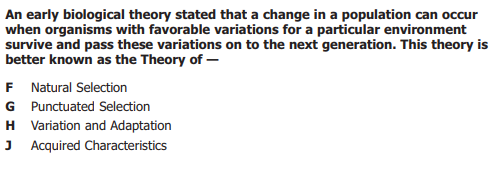 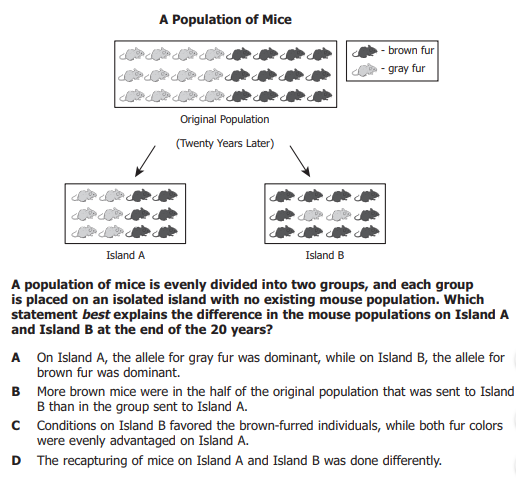 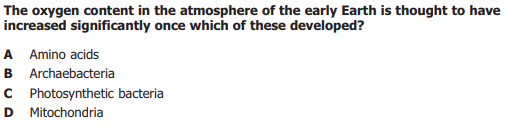 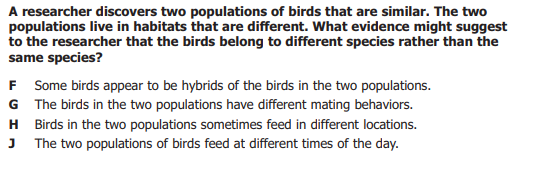 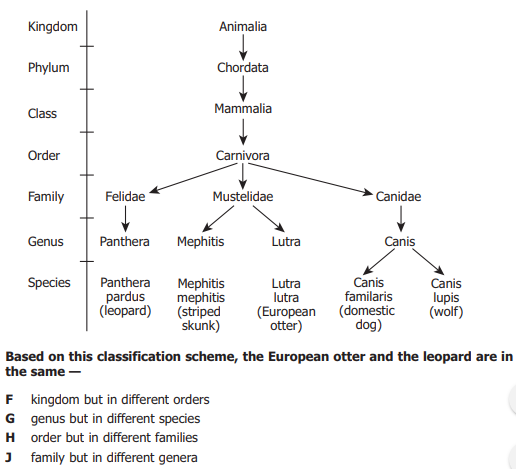 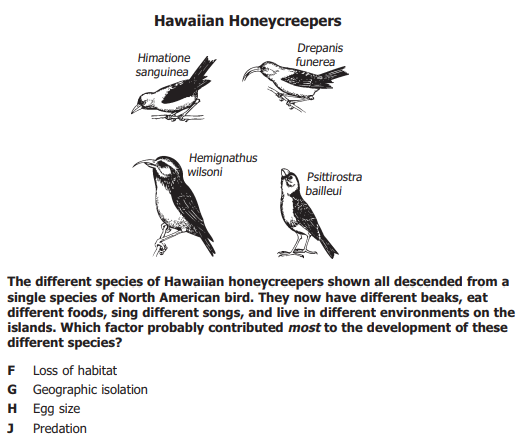 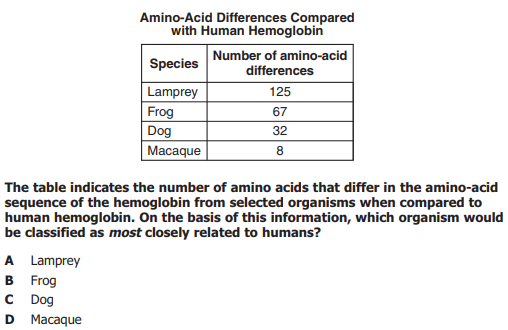 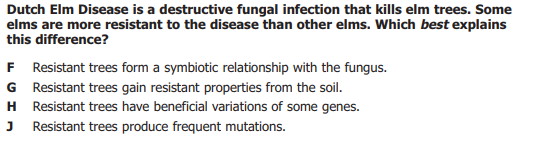 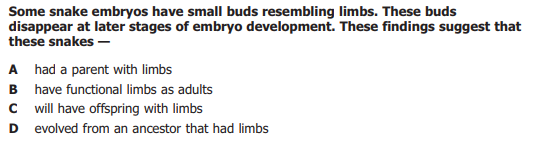 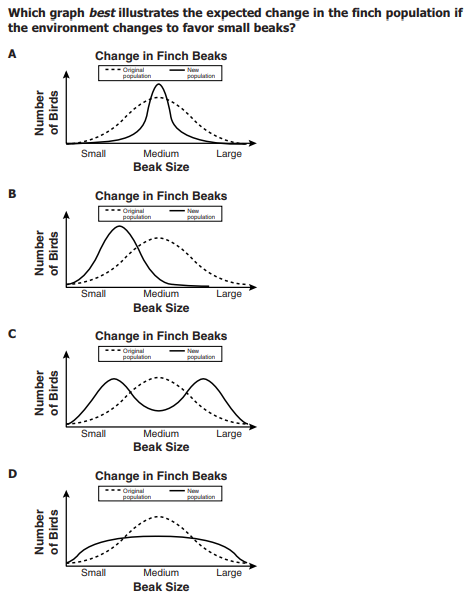 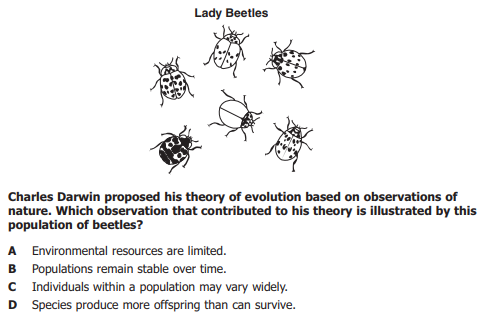 